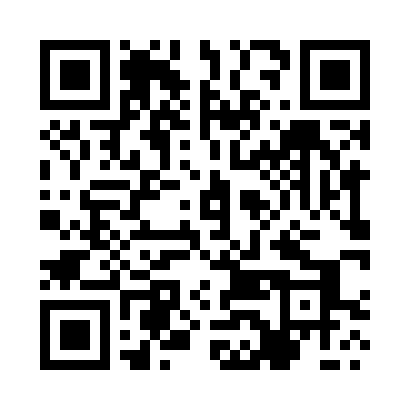 Prayer times for Gromadzyn, PolandMon 1 Apr 2024 - Tue 30 Apr 2024High Latitude Method: Angle Based RulePrayer Calculation Method: Muslim World LeagueAsar Calculation Method: HanafiPrayer times provided by https://www.salahtimes.comDateDayFajrSunriseDhuhrAsrMaghribIsha1Mon4:096:1112:425:087:139:082Tue4:066:0912:425:107:159:113Wed4:036:0712:415:117:179:134Thu4:006:0412:415:127:189:155Fri3:576:0212:415:137:209:186Sat3:546:0012:405:157:229:207Sun3:515:5712:405:167:249:238Mon3:475:5512:405:177:259:259Tue3:445:5312:405:187:279:2810Wed3:415:5112:395:207:299:3011Thu3:385:4812:395:217:319:3312Fri3:355:4612:395:227:339:3513Sat3:315:4412:385:237:349:3814Sun3:285:4112:385:247:369:4115Mon3:255:3912:385:267:389:4316Tue3:225:3712:385:277:409:4617Wed3:185:3512:385:287:419:4918Thu3:155:3312:375:297:439:5219Fri3:115:3012:375:307:459:5520Sat3:085:2812:375:317:479:5721Sun3:045:2612:375:337:4810:0022Mon3:015:2412:365:347:5010:0323Tue2:575:2212:365:357:5210:0624Wed2:535:2012:365:367:5410:0925Thu2:505:1812:365:377:5510:1326Fri2:465:1512:365:387:5710:1627Sat2:425:1312:365:397:5910:1928Sun2:385:1112:365:408:0110:2229Mon2:345:0912:355:418:0210:2630Tue2:305:0712:355:438:0410:29